                   OOO”NURAFSHON AVTOCENTR”                                    Тел: +998 99 900-88-99                                             +998 71 203-30-20                     ПОРТФЕЛЬ И ЦЕНОВОЙ ЛИСТ ПРОДУКЦИИ                       Uz Auto TRAILER и КамАЗ	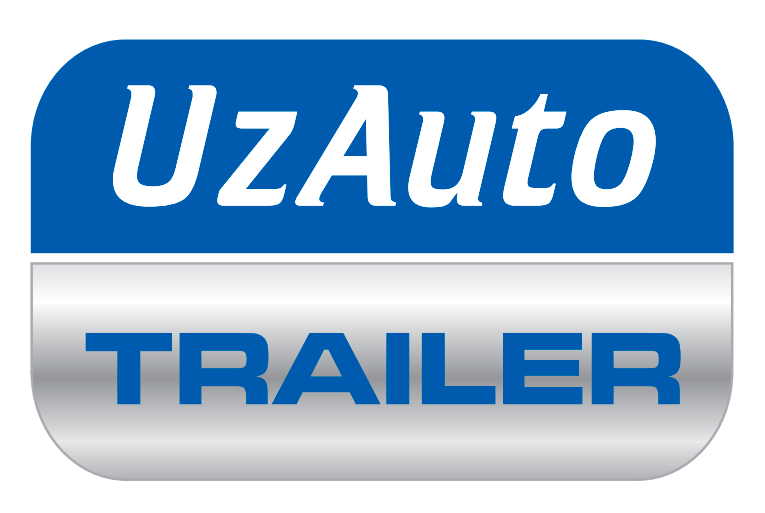 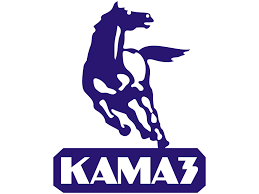                                                 на 2019-2020год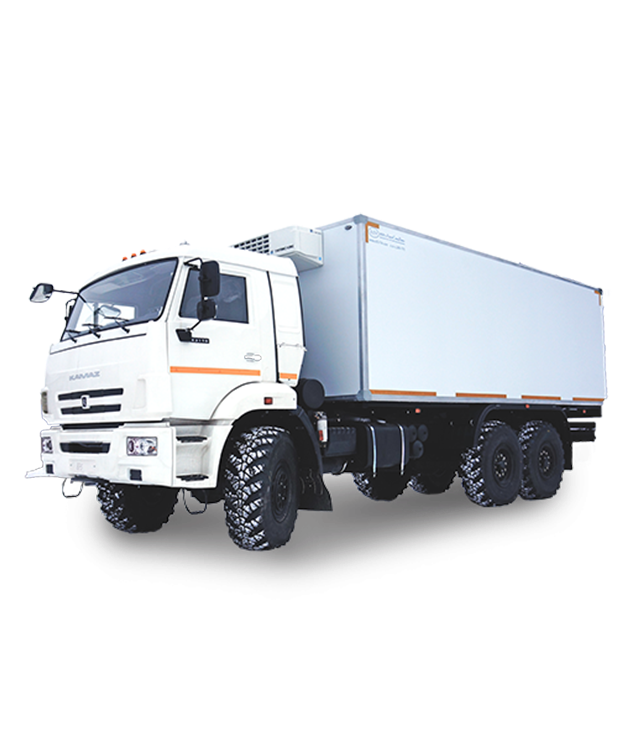 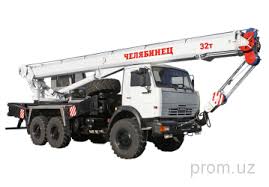 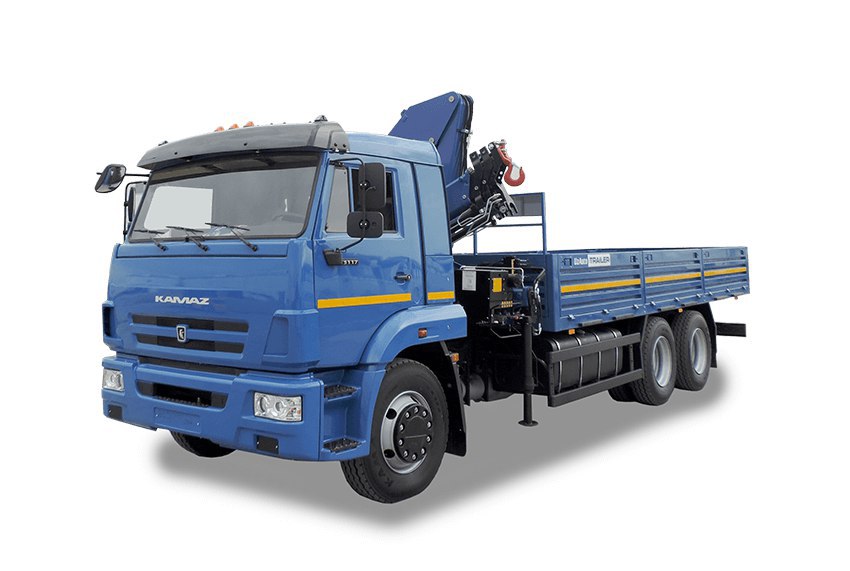 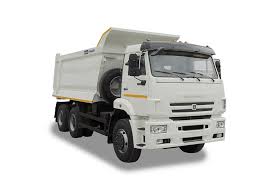 1. СТАНДАРТНЫЕ ТРАНСПОРТНЫЕ СРЕДСТВА С ЦЕНОЙ  № Тип автомобиля Обозначение модели автомобиля Тип автомобиля Обозначение модели автомобиля Тип автомобиля Обозначение модели автомобиля Цена на внутреннем рынке (узб. сум) Цена на внутреннем рынке (узб. сум) Краткое описание № Тип автомобиля Обозначение модели автомобиля Тип автомобиля Обозначение модели автомобиля Тип автомобиля Обозначение модели автомобиля Цена на внутреннем рынке (узб. сум) Цена на внутреннем рынке (узб. сум) Краткое описание № Тип автомобиля Обозначение модели автомобиля Тип автомобиля Обозначение модели автомобиля Тип автомобиля Обозначение модели автомобиля Краткое описание 1 Седельный тягач NEO КАМАЗ 6490-024-87 4х2 UAT-T25490-11.401.01. АКЦИЯ +РАССРОЧКАСедельный тягач NEO КАМАЗ 6490-024-87 4х2 UAT-T25490-11.401.01. АКЦИЯ +РАССРОЧКАСедельный тягач NEO КАМАЗ 6490-024-87 4х2 UAT-T25490-11.401.01. АКЦИЯ +РАССРОЧКА771 109 500 771 109 500 10 720 кг 36 000 кг Мощность двигателя 401 л.с. Кабина Daimler, кондиционер 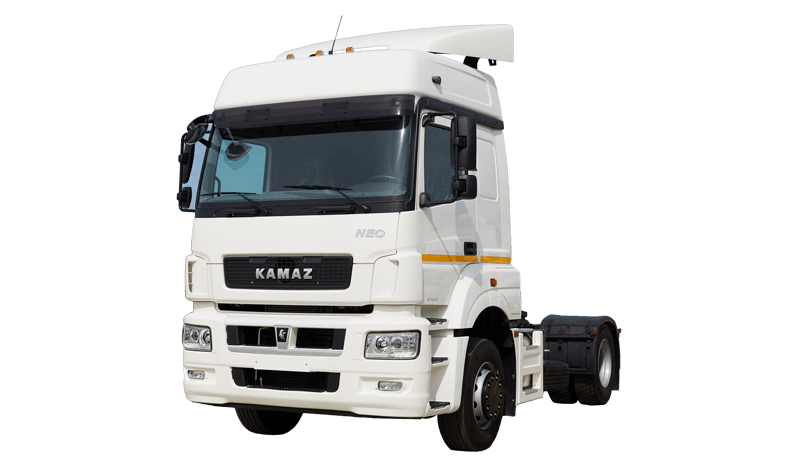 2 Седельный тягач КАМАЗ 5460-26066-63 4х2 UAT-T25460-11.400.01 АКЦИЯ +РАССРОЧКАСедельный тягач КАМАЗ 5460-26066-63 4х2 UAT-T25460-11.400.01 АКЦИЯ +РАССРОЧКАСедельный тягач КАМАЗ 5460-26066-63 4х2 UAT-T25460-11.400.01 АКЦИЯ +РАССРОЧКА520 350 850 520 350 850 10 600 кг 32 500 кг Мощность двигателя  400 л.с. Кабина Рейстанлиговая с двумя спальными местами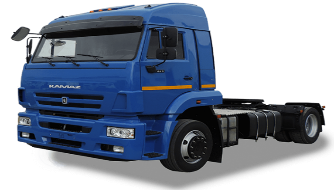 3 Седельный КАМАЗ 6460 26001-63 6х4 UAT-T36460-17.400.01АКЦИЯ +РАССРОЧКАСедельный КАМАЗ 6460 26001-63 6х4 UAT-T36460-17.400.01АКЦИЯ +РАССРОЧКАСедельный КАМАЗ 6460 26001-63 6х4 UAT-T36460-17.400.01АКЦИЯ +РАССРОЧКА        568 560 000         568 560 000 16 800 кг 62 000 кг Мощность двигателя  400 л.с. Топливный бак 590 л Кабина Рейстанлиговая с двумя спальными местами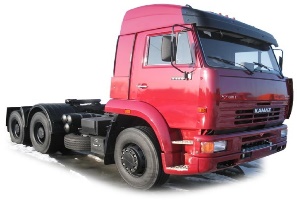 4 Автосамосвал КАМАЗ 53605-1010-62 4х2 Euro 3 АКЦИЯ ТV + GPSАвтосамосвал КАМАЗ 53605-1010-62 4х2 Euro 3 АКЦИЯ ТV + GPSАвтосамосвал КАМАЗ 53605-1010-62 4х2 Euro 3 АКЦИЯ ТV + GPS506 373 750506 373 75010 000 кг Мощность двигателя  250 л.с. Объем кузова  10 м3  Кабина классическая без спального местом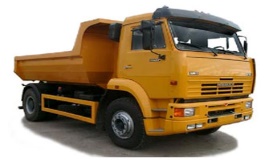 5Автосамосвал  КАМАЗ 6520-1043 6х4 Euro 3 АКЦИЯ ТV + GPSАвтосамосвал  КАМАЗ 6520-1043 6х4 Euro 3 АКЦИЯ ТV + GPSАвтосамосвал  КАМАЗ 6520-1043 6х4 Euro 3 АКЦИЯ ТV + GPS669 716 300  669 716 300  20 000 кг   Мощность двигателя320 л.с. Объем кузова  16 м3  Кабина классическая одним спального местом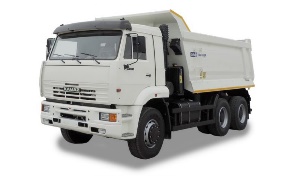 6 Автосамосвал КАМАЗ 65-23016-63  Euro 3 АКЦИЯ ТV + GPSАвтосамосвал КАМАЗ 65-23016-63  Euro 3 АКЦИЯ ТV + GPSАвтосамосвал КАМАЗ 65-23016-63  Euro 3 АКЦИЯ ТV + GPS738 875 000  738 875 000  20 000 кг   Мощность двигателя  400 л.с. Объем кузова  18 м3  Кабина рейстанлиговая без спального места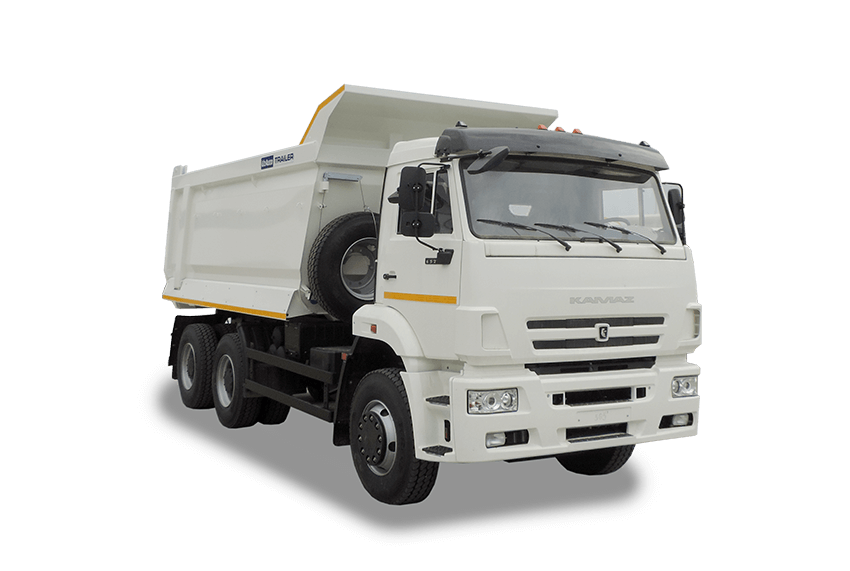 7Автосамосвал КАМАЗ 6520-1771-PN 6x4Euro 5 АКЦИЯ ТV + GPS fullАвтосамосвал КАМАЗ 6520-1771-PN 6x4Euro 5 АКЦИЯ ТV + GPS fullАвтосамосвал КАМАЗ 6520-1771-PN 6x4Euro 5 АКЦИЯ ТV + GPS full862 500 000 862 500 000 19 000 кг Мощность двигателя  360 л.с. Общий объём баллонов 750 л.Объем кузова  16 м3  Кабина классическая без  спального места.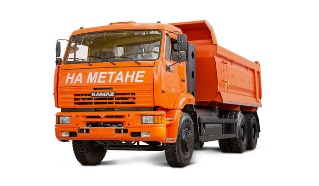 № Тип автомобиля Обозначение модели автомобиля Тип автомобиля Обозначение модели автомобиля Цена на внутреннем рынке (узб. сум) Краткое описание Фото                   8 Изотермический автофургон  АКЦИЯ ТV + GPSКАМАЗ 65117-1010-62 6х4 UAT-CTFG65117-4612.01       651 238 100 12 000 кг Мощность двигателя280 л.с  Euro 3 Объем      кузова 45 м3 Кабина классическая одним спального местом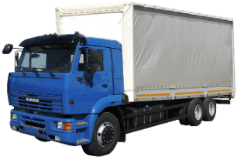 9 Шторный  автофургон  АКЦИЯ ТV + GPSКАМАЗ 65117-1010-62 6х4 UAT-CTFG65117-4612.01 639 393 100 12 000 кг Мощность двигателя280 л.с  Euro 3 Объем кузова 46 м3 Кабина классическая одним спального местом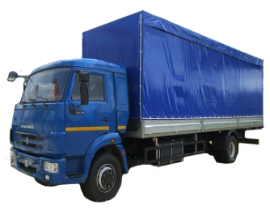 10 Цельнометалличе ский фургон                          АКЦИЯ ТV + GPSКАМАЗ 65117-1010-62 6х4 UAT-CTFG65117-4612.01 635 602 700 12 000 кг Мощность двигателя280 л.с  Euro 3 Объем кузова 46 м3 Кабина классическая одним спального местом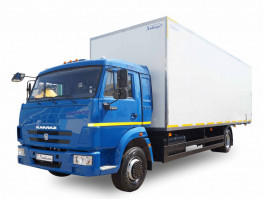 11 Бортовой тентовый    автофургон                   АКЦИЯ ТV + GPSКамАЗ 4326-1053-15 4х4 UAT-FCT4326-1904.01627 311 200 4 000 кг Мощность двигателя240 л.с  Euro 2 Объем кузова 19 м3 Кабина классическая  без спального места Компектатция: тягово-сцепное устройство, лебедка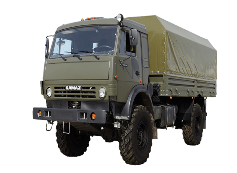 12 Бортовой тентовый    автофургон                    АКЦИЯ ТV + GPSКамАЗ 43118-1053-10 6х6 UAT-FCT43118-2510.01710 485 000 10 000 кг Мощность двигателя260 л.с  Euro 2 Объем кузова 25 м3 Кабина классическая  без спального места Компектатция: тягово-сцепное устройство, лебедка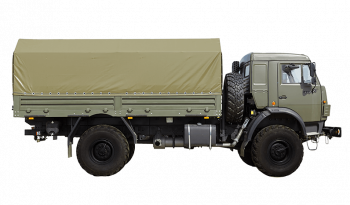 13  Бортовая авто платформа с кран манипулятором             АКЦИЯ ТV + GPSКАМАЗ 65117-1010-62 6х4 832 466 600 10 000 кг Кран манипулятор РМ 15523 Мощность двигателя:280 л.с. Объём кузова 9м3Длина стрелы 10 мГрузоподъёмность-10 000 кгКабина классическая одним спального местом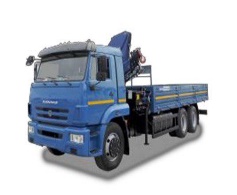 14  Автокран                     АКЦИЯ ТV + GPS fullКАМАЗ 65115-1062-62 6х41 557 854 400 25 000 кг Мощность двигателя:280 л.с.  Euro 3  Кабина классическая  без спального места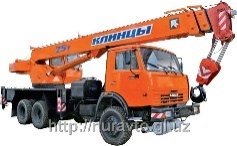 15      Автокран                 АКЦИЯ ТV + GPS fullКАМАЗ 6540-1911-62 8х4 1 768 695 40032 000 кг Мощность двигателя:280 л.с.  Euro 3  Кабина классическая  без спального места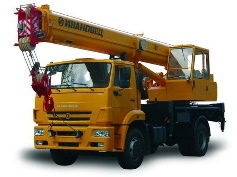 16 Автокран                        АКЦИЯ ТV + GPS fullКамаз 65201-23011-63 8х4 2 680 168 150 50 000 кгМощность двигателя:400 л.с.  Euro 3  Кабина классическая  без спального места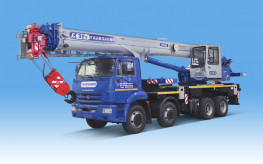 17 Автобетонанасос           АКЦИЯ ТV + GPS fullКамаз 65201-1070-63 8х4 длина стрелы 47м 3 314 231 000         -Мощность двигателя:400 л.с.  Euro 3  Кабина классическая  без спального места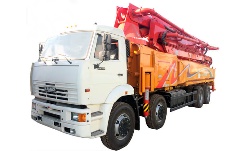 18 Водовоз для технической воды                            АКЦИЯ ТV + GPS  Камаз 43253-1010-15 4х2 объёмом 7,5м3 566 664 800 - Мощность двигателя:240 л.с.  Euro 3  Кабина классическая  без спального места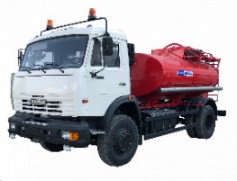                Автомобильные   прицепы     и полуприцепы21 Полуприцеп самосвальный  27-29 м3 UAT-STRP-2728.01 283 569 300  41 000 кгГрузоподъёмность-41тМасса полуприцепа-7,2тДлина-9,37 мШирина -2,55 мВысота -3,17 мВнутренный объём-27-29 м3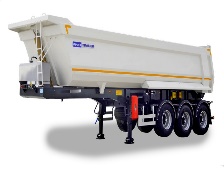 22Прицеп самосвальный UAT-3ТTRP-1617.01259 405 50020 000 кгГрузоподъёмность-20тМасса полуприцепа-6тДлина-8,62 мШирина -2,55 мВысота -3,17 мВнутренный объём-16 м3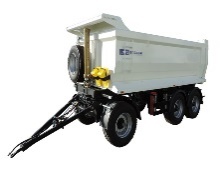 24Полуприцеп-контейнеровоз бортовойUAT-SCTF-U330.01240 453 50035 000 кгГрузоподъёмность-34,6 тМасса полуприцепа-6,5 тДлина-12,7 мШирина -2,55 мВысота -2,56 м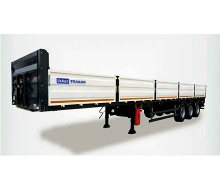 25Полуприцеп-контейнеровоз платформаUAT-SCTР-U330.01208 472 00035 000 кгГрузоподъёмность-34,6 тМасса полуприцепа-6 тДлина-12,7 мШирина -2,55 мВысота -1,4 м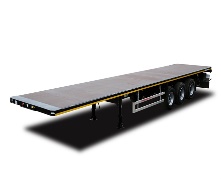 26Полуприцеп-тяжеловоз низкорамныйUAT-SLHH-453.01598 172 50053 000 кгГрузоподъёмность-53 тМасса полуприцепа-18 тДлина-15,5 мШирина -2,5мВысота -2,76мКоличество осей-4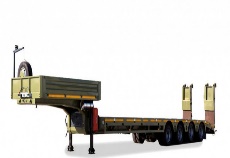 27Полуприцеп-тяжеловоз  низкорамныйUAT-SLHH-570.01633 707 50070 000 кгГрузоподъёмность-70 тМасса полуприцепа-25 тДлина-15,9 мШирина -2,5мВысота -2,81мКоличество осей-5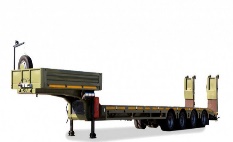 28Полуприцеп-самосвал зерновозUAT-GTS-3526.01266 512 50030 000 кгГрузоподъёмность-30 тМасса полуприцепа-7,28 тДлина-9,51 мШирина -2,55мВысота -3,36мКоличество осей-5Внутренный объём-35 м3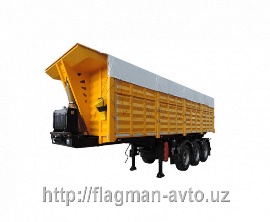 